FILM nr 1Śladami historii po mazurskich lasachLasy Mazurskie otaczają Krainę Wielkich Jezior Mazurskich. Od kilku lat Lasy Państwowe zarządzają jednym z najciekawszych terenów z okresu II wojny światowej, czyli dawną kwaterą Hitlera - Wilczy Szaniec.To wyprawa dla wszystkich, którzy lubią zabytki II wojny światowej, leśne, niezwykłe zakątki oraz wypoczynek nad jeziorami.Propozycja 3 - dniowej wycieczki:Do przejścia łącznie: ok 19 km
Do przejechania łącznie: ok 200 kmMiejsce noclegów: Wilczy Szaniec w Gierłoży---------------------------------------------------------------------------------------------------------------------------FILM nr 2Piątek:Zakwaterowanie w Ośrodku Edukacji Historyczno-Przyrodniczej Wilczy Szaniec (OEH-P). 	Przejście fragmentem leśnej trasy turystycznej „Gierłoż” (kierujemy się według drogowskazu na „Księżycowy Dworek”, który znajduje się pół kilometra od drogi publicznej Gierłoż-Kętrzyn. Następnie należy skręcić za Dworkiem w lewo i, podążając leśną drogą oznaczoną symbolem lornetki, dociera się do platformy widokowej na śródleśne rozlewisko. Można tam oglądać m.in. żurawia, czaplę białą oraz wiele innych gatunków ptaków.)Uwaga! Zalecana odzież i obuwie terenowe. - odległość: ok. 8 km, czas przejścia ok. 1,5 godz.---------------------------------------------------------------------------------------------------------------------------FILM nr 3Sobota:Zwiedzanie (wraz z przewodnikiem) Wilczego Szańca – byłej wojennej kwatery Adolfa Hitlera - odległość: ok. 2 km, czas przejścia ok. 2 godz.
Mamerki – zwiedzanie jednego z najlepiej zachowanych w Polsce kompleksu niezniszczonych bunkrów niemieckich z okresu II wojny światowej - czas zwiedzania ok. 2 godz.Śluza Leśniewo Dolne - przejazd: ok. 8 km
Poznanie fragmentu Kanału Mazurskiego - przejście od Śluzy Leśniewo Dolne do Śluzy Leśniewo Górne. Kanał ten nie został ukończony, można oglądać jego fragmenty.- odległość: ok. 3 km , ok. 45 min
Rapa - przejazd: ok. 40 km Przejście z parkingu pod Piramidę w Rapie – jedna z niewielu piramid w Polsce. Więcej informacji tutaj: http://www.czerwony-dwor.bialystok.lasy.gov.pl/piramida-w-rapie#.XZSgYEYzaMo).
Powrót do OEH-P Wilczego Szańca. (Po drodze można zwiedzić Węgorzewo).
- przejazd do miejsca noclegowego: ok. 62 km ---------------------------------------------------------------------------------------------------------------------------FILM nr 4
Niedziela:Przejazd do miejscowości Sztynort - przejazd: ok. 20 km Spacer po porcie jachtowym - odległość: ok. 500m, czas przejścia ok. 30 min.
Przejazd do Pozezdrza, czyli polowej kwatery Himmlera (po drodze punkt widokowy na wiadukcie pomiędzy jeziorami Dargin i Kirsajty. )- przejazd: ok. 12 kmSamodzielne zwiedzanie polowej kwatery Himmlera tzw. Hochwaldu –  w terenie udostępnione są tablice informacyjne oraz miejsce na ognisko - odległość: ok. 1 km, czas przejścia ok. 45 min
Powrót do Wilczego Szańca - przejazd: ok. 35 kmPrzejście lasem do plaży nad Jeziorem Siercze - odległość: ok. 1,5 km, czas przejścia ok. 20 minut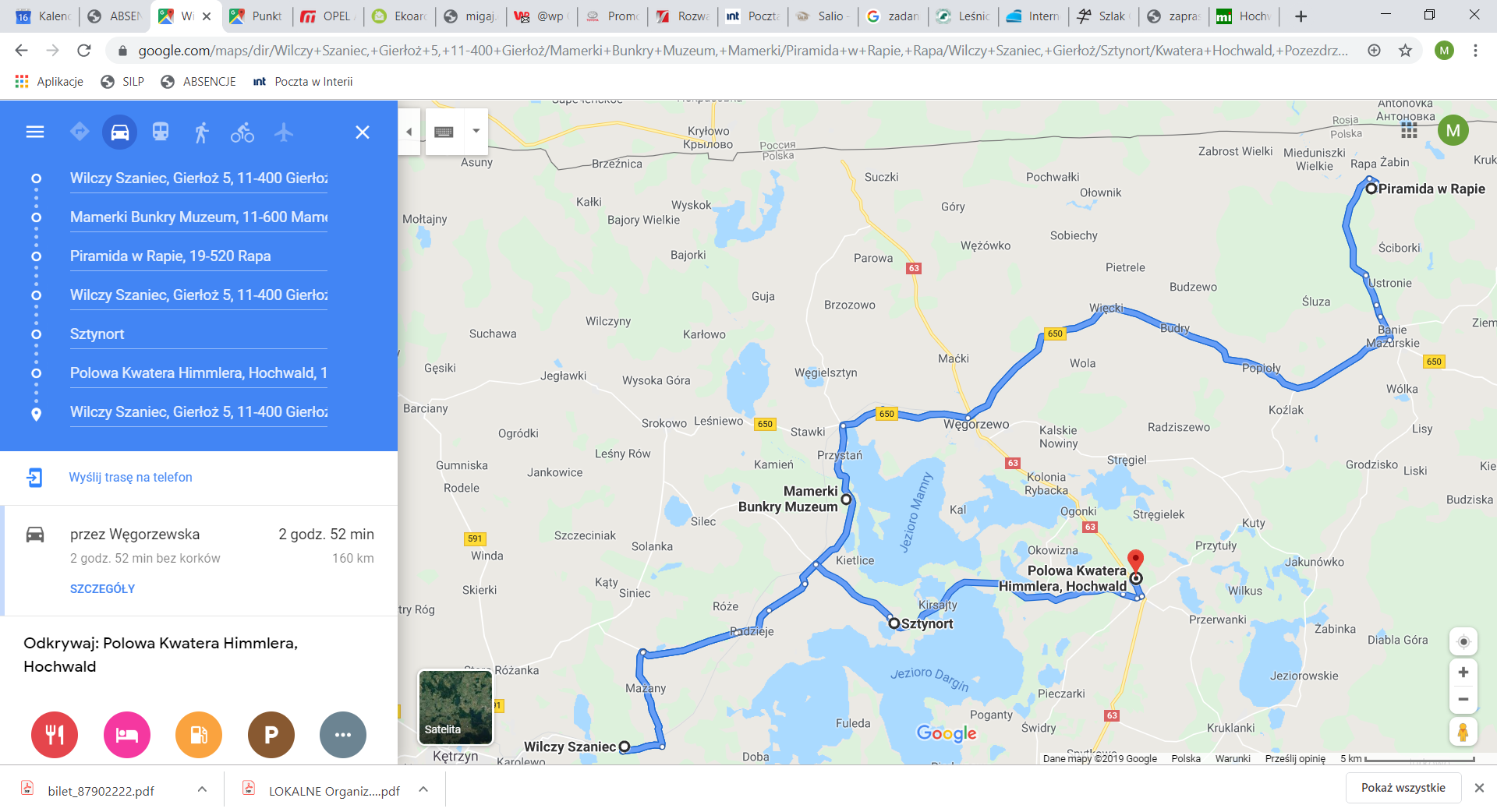 